Publicado en Villajoyosa el 24/10/2022 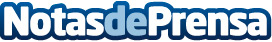 Una canción con conciencia para el Benidorm Fest 2023"A las Puertas del Cielo" es el metafórico título con el que el dúo alicantino The Swan de Villajoyosa va a intentar abrirse camino en la próxima convocatoria para el BenidormFest 2023Datos de contacto:Rafael Madrid GimenoTHE SWAN - Música de Conciencia y Superación669142922Nota de prensa publicada en: https://www.notasdeprensa.es/una-cancion-con-conciencia-para-el-benidorm Categorias: Nacional Artes Visuales Música Televisión y Radio Madrid Valencia Entretenimiento http://www.notasdeprensa.es